Информационный бюллетень новых поступленийсодержит информацию о новых документах, поступивших в фонд библиотеки Полесского государственного университета за указанный месяц.Бюллетень новых поступлений  формируется на основе библиографических записей электронного каталога (https://lib.polessu.by/).Материал размещен в систематическом порядке по отраслям знания, внутри разделов – в алфавите авторов и заглавий.Тематические разделы:Химические наукиНауки о ЗемлеБиологические наукиТехника. Технические наукиСельское и лесное хозяйствоЗдравоохранение. Медицинские наукиЭкономика. Экономические наукиПраво. Юридические наукиОбразование. Педагогические наукиФизическая культура и спортЯзыкознаниеПсихологияВыставка-просмотр новых поступлений проходит в первую пятницу каждого месяца в читальных залах (корпус № 1 (ул. Кирова, 24), корпус № 3 (ул. Пушкина, 4)).Полесский государственный университет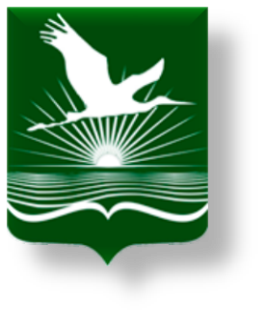 БИБЛИОТЕКАИнформационно-библиографический отделБЮЛЛЕТЕНЬНОВЫХ ПОСТУПЛЕНИЙСЕНТЯБРЬ 2019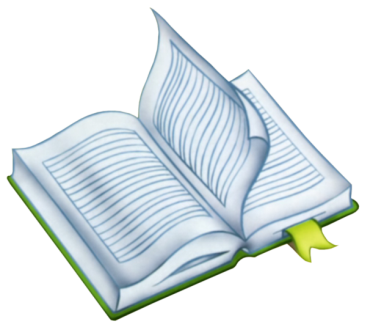 Сиглы хранения:Сиглы хранения:Сиглы хранения:Сиглы хранения:ЧЗ 1 – читальный зал (ул. Кирова,  24)читальный зал (ул. Кирова,  24)читальный зал (ул. Кирова,  24)ЧЗ 2 – читальный зал (ул. Пушкина, 4)читальный зал (ул. Пушкина, 4)читальный зал (ул. Пушкина, 4)А1 – абонемент учебной литературы (ул. Кирова, 24)абонемент учебной литературы (ул. Кирова, 24)абонемент учебной литературы (ул. Кирова, 24)А2 – абонемент научной и художественной лит-ры (ул. Пушкина, 4)абонемент научной и художественной лит-ры (ул. Пушкина, 4)абонемент научной и художественной лит-ры (ул. Пушкина, 4)А3 – абонемент учебной литературы (ул. Пушкина, 4)абонемент учебной литературы (ул. Пушкина, 4)абонемент учебной литературы (ул. Пушкина, 4)ХР – книгохранилищекнигохранилищекнигохранилищеМ – медиатека (зал электронных ресурсов)медиатека (зал электронных ресурсов)медиатека (зал электронных ресурсов)24 –ХИМИЧЕСКИЕ НАУКИ24.2Л 1224.2Л 1224.2Л 12Лабораторные работы по химии : практикум  / В. В. Хрусталев [и др.] ; Министерство здравоохранения Республики Беларусь, Белорусский государственный медицинский университет, Кафедра общей химии. - Минск : БГМУ, 2019. - 35 с.Экземпляры: всего:1 - ЧЗ 2(1)24.1Р 8524.1Р 8524.1Р 85Руководство к лабораторным занятиям по общей химии : учебно-методическое пособие для студентов 1 курса лечебного факультета учреждений высшего медицинского образования / Л. В. Чернышева [и др.] ; Министерство здравоохранения Республики Беларусь, Учреждение образования "Гомельский государственный медицинский университет", Кафедра общей, биоорганической и биологической химии. - Гомель : ГомГМУ, 2019. - 144 с.Экземпляры: всего:1 - ЧЗ 2(1)26 –НАУКИ О ЗЕМЛЕ26.89(4Беи)Х 3026.89(4Беи)Х 3026.89(4Беи)Х 30Хвагiна Т.А. Пiнск - Палеская легенда = Пинск - Полесская легенда = Pinsk - The polesian Legend : навукова-папулярнае выданне / Т. А. Хвагiна. - Мiнск : Вышэйшая школа, 2019. - 201 c. : фот.цв.Экземпляры: всего:2 - ЧЗ 2(1), ЧЗ 1(1)28 –БИОЛОГИЧЕСКИЕ НАУКИ28.0Б 6328.0Б 6328.0Б 63Биология  : практикум для слушателей подготовительного отделения. В трех частях. Ч. 3 / В. Э. Бутвиловский [и др.] ; Министерство здравоохранения Республики Беларусь, Белорусский государственный медицинский университет, Кафедра биологии. - Минск : БГМУ, 2019. - 190 с.Экземпляры: всего:1 - ЧЗ 2(1)28.03Ж 8528.03Ж 8528.03Ж 85Жук О.Н. Культивирование клеток : методическое пособие для студентов получения высшего образования I ступени специальности 1-31 01 01-01 Биология (по направлениям). Ч. 1 / О.Н Жук ; Министерство образования Республики Беларусь, УО "Полесский государственный университет". - Пинск : ПолесГУ, 2019. - 57 с.Экземпляры: всего:30 - ЧЗ 3(1), ЧЗ 2(1), А3(28)	28.06К 4928.06К 4928.06К 49Клименкова И.В. Основные разделы частной гистологии с тестовыми заданиями : учебно-методическое пособие для студентов факультета ветеринарной медицины по специальности 1-74 03 02 "Ветеринарная медицина" / И. В. Клименкова, Д. С. Голубев, Н. О. Лазовская ; Министерство здравоохранения Республики Беларусь, Витебская ордена "Знак Почета" государственная академия ветеринарной медицины. - Витебск : ВГАВМ, 2019. - 32 с.Экземпляры: всего:1 - ЧЗ 2(1)28.072 -БИОХИМИЯ28.073А 1628.073А 1628.073А 16Абросимова Т.В. Физиология человека и животных : практикум для студентов учреждений высшего образования, обучающихся по специальностям: 1-02 04 01 Биология и химия, 1-02 04 02 Биология и география : рекомендовано учебно-методическим объединение по педагогическому образованию. В двух частях. Ч. 1 / Т. В. Абросимова, И. А. Жукова, О. А. Ковалева ; Министерство образования Республики Беларусь, Учреждение образования "Белорусский государственный педагогический университет имени Максима Танка". - 3-е изд. - Минск : БГПУ, 2019. - 104 с.Экземпляры: всего:1 - ЧЗ 2(1)28.072Н 7428.072Н 7428.072Н 74Новокшанова А.Л. Биохимия для технологов : учебник и практикум для студентов высших учебных заведений, обучающихся по естественнонаучным направлениям : рекомендовано Учебно-методическим отделом высшего образования. Ч. 2 / А. Л. Новокшанова. - 2-е изд., испр. - М. : Юрайт, 2019. - 302 с. - (Бакалавр. Академический курс)Экземпляры: всего:1 - ЧЗ 2(1)28.072Н 7428.072Н 7428.072Н 74Новокшанова А.Л. Биохимия для технологов : учебник и практикум для студентов высших учебных заведений, обучающихся по естественнонаучным направлениям : рекомендовано Учебно-методическим отделом высшего образования. Ч. 1 / А. Л. Новокшанова. - 2-е изд., испр. - М. : Юрайт, 2019. - 211 с. - (Бакалавр. Академический курс)Экземпляры: всего:1 - ЧЗ 2(1)28.072Р 8628.072Р 8628.072Р 86Румянцева Н.В. Методические указания для выполнения контрольной работы по биоорганической и биологической химии : учебно-методическое пособие для студентов заочной формы обучения по специальности 1-74 03 02 "Ветеринарная медицина" / Н. В. Румянцева, В. П. Баран, Д. Т. Соболев ; Министерство сельского хозяйства и продовольствия Республики Беларусь, Витебская ордена "Знак Почета" государственная академия ветеринарной медицины. - Витебск : ВГАВМ, 2019. - 20 с.Экземпляры: всего:1 - ЧЗ 2(1)28.072С 2328.072С 2328.072С 23Сборник тестовых заданий по биологической химии : учебно-методическое пособие для самостоятельной работы студентов 2 курса всех факультетов учреждений высшего медицинского образования. В двух частях. Ч. 2 / А. И. Грицук [и др.] ; Министерство здравоохранения Республики Беларусь, УО Гомельский государственный медицинский университет, Кафедра общей, биоорганической и биологической химии. - Гродно : УО ГГМУ, 2019. - 76 с.Экземпляры: всего:1 - ЧЗ 2(1)28.4 – МИКРОБИОЛОГИЯ28.4Ж 7728.4Ж 7728.4Ж 77Жмакин А.И. Микробиология : рабочая тетрадь для студентов лечебного (специальность 1-79 01 01 "Лечебное дело") и педиатрического ( специальность 1-79 01 02 "Педиатрия") факультетов / А. И. Жмакин, М. В. Горецкая ; Министерство здравоохранения Республики Беларусь, Учреждение образования "Гродненский государственный медицинский университет", Кафедра микробиологии, вирусологии и иммунологии им. С.И. Гельберга. - 3-е изд., доп. и перераб. - Гродно : ГрГМУ, 2018. - 134 с.Экземпляры: всего:1 - ЧЗ 2(1)28.4О-7728.4О-7728.4О-77Островцова С.А. Микробиология = Microbiology : рабочая тетрадь для студентов факультета иностранных учащихся (английский язык обучения) / С. А. Островцова ; Министерство здравоохранения Республики Беларусь, УО "Гродненский государственный медицинский университет", Кафедра микробиологии, вирусологии и иммунологии им. С.И. Гельберга. - 2-е изд. - Гродно : ГрГМУ, 2018. - 80 с.Экземпляры: всего:1 - ЧЗ 2(1)28.6 – ЗООЛОГИЯ28.693.32Г 6128.693.32Г 6128.693.32Г 61Головина Н.А. Лабораторный практикум по физиологии рыб : учебное пособие / Н. А. Головина, Н. Н. Романова. - СПб. ; М. ; Краснодар : Лань, 2019. - 136 с. : ил. - (Учебники для вузов. Специальная литература)Экземпляры: всего:1 - ЧЗ 2(1)28.69Д 5328.69Д 5328.69Д 53Дмитрович Н.П. Зоология беспозвоночных и позвоночных : лабораторный практикум для студентов специальности 1-74 03 03 "Промышленное рыбоводство", специальности 1-74 03 03 02 "Технология переработки рыбной продукции" / Н. П. Дмитрович, Л. С. Цвирко ; Министерство образования Республики Беларусь, УО "Полесский государственный университет". - Пинск : ПолесГУ, 2019. - 120 с.Экземпляры: всего:25 - ЧЗ 3(1), ЧЗ 2(1), А3(23)28.7 – БИОЛОГИЯ ЧЕЛОВЕКА. АНТРОПОЛОГИЯ28.70В 2428.70В 2428.70В 24Введение в медицинскую биологию для иностранных слушателей подготовительного отделения : учебно-методическое пособие / В. Э. Бутвиловский [и др.] ; Министерство здравоохранения Республики Беларусь, Белорусский государственный медицинский университет, Кафедра биологии. - 3-е изд., испр. . - Минск : БГМУ, 2019. - 147 с.Экземпляры: всего:1 - ЧЗ 2(1)	28.706Ж 4228.706Ж 4228.706Ж 42Жданович В.Н. Проекция внутренних органов на кожные покровы : учебно-методическое пособие для студентов учреждений высшего образования, обучающихся по специальностям: 1-79 01 01 "Лечебное дело", 1-79 01 04 "Медико-диагностическое дело" : рекомендовано учебно-методическим объединением по высшему медицинскому, фармацевтическому образованию / В. Н. Жданович, Д. В. Введенский, М. А. Борисова ; Министерство образования Республики Беларусь, Учреждение образования "Гомельский государственный медицинский университет", Кафедра анатомии человека с курсом оперативной хирургии и топографической анатомии. - Гомель : ГГМУ, 2019. - 72 с.Экземпляры: всего:1 - ЧЗ 2(1)28.706К 5628.706К 5628.706К 56Ковалева О.А. Анатомия человека : лабораторный практикум. В двух частях. Ч. 1 / О. А. Ковалева, Е. Г. Лопатко ; Министерство образования Республики Беларусь, Учреждение образования "Белорусский государственный педагогический университет имени Максима Танка". - Минск : БГПУ , 2019. - 92 с.28.706К 8928.706К 8928.706К 89Кузьменко Е.В. Антропометрические характеристики головы человека в зависимости от вида сформированного прикуса : монография / Е. В. Кузьменко, С. П. Рубникович, А. К. Усович ; Министерство здравоохранения Республики Беларусь, Белорусская медицинская академия последипломного образования, Кафедра ортопедической стоматологии с курсом детской стоматологии. - Минск : БелМАПО, 2019. - 157 с.Экземпляры: всего:1 - ЧЗ 2(1)32.97 – ВЫЧИСЛИТЕЛЬНАЯ ТЕХНИКА. ПРОГРАММИРОВАНИЕ32.974.4В 2632.974.4В 2632.974.4В 26Веб-дизайн и шаблоны проектирования : типовая учебная программа по учебной дисциплине для специальности 1-40 05 01 "Информационные системы и технологии (по направлениям)": утв. Министерством образования Республики Беларусь 25.06.2019 г. Рег. № ТД-I. 1516/тип. / Министерство образования Республики Беларусь, Учебно-методическое объединение по образованию в области информатики и радиоэлектроники ; сост.: И. П. Логинова, В. Н. Комличенко. - Минск, 2019. - 14 с.Экземпляры: всего:10 - ЧЗ 1(1), ЧЗ 2(1), ОК(1), А1(7)32.81И 7432.81И 7432.81И 74Информационные технологии. MS WORD : учебно-методическое пособие для студентов биотехнологического факультета по специальностям 1-74 03 05 "Ветеринарная фармация" и 1-74 03 04 "Ветеринарная санитария и экспертиза" / М. Н. Борисевич [и др.] ; Министерство сельского хозяйства и продовольствия Республики Беларусь, Витебская ордена "Знак Почета" государственная академия ветеринарной медицины, Кафедра компьютерного образования. - Витебск : ВГАВМ, 2018. - 48 с.Экземпляры: всего:1 - ЧЗ 1(1)32.972С 7532.972С 7532.972С 75Средства и технологии анализа и разработки информационных систем : типовая учебная программа по учебной дисциплине для специальности: 1-40 05 01 "Информационные системы и технологии (по направлениям)"; утв. Министерством образования Республики Беларусь 25.06.2019 г. Рег. № ТД-I.1517/тип. / Министерство образования Республики Беларусь, Учебно-методическое объединение по образованию в области информатики и радиоэлектроники ; сост.: В. Н. Комличенко, Т. М. Унучек. - Минск, 2018. - 15 с.Экземпляры: всего:10 - ЧЗ 1(1), ЧЗ 2(1), ОК(1), А1(7)40 – ЕСТЕСТВЕННО - НАУЧНЫЕ И ТЕХНИЧЕСКИЕ ОСНОВЫ СЕЛЬСКОГО ХОЗЯЙСТВА40.72К 5040.72К 5040.72К 50Клочков А.В. Сельскохозяйственные машины. Теория и расчет : учебное пособие для студентов учреждений высшего образования по специальности "Техническое обеспечение процессов сельскохозяйственного производства" : допущено Министерством образования Республики Беларусь / А. В. Клочков, В. Г. Ковалев, П. М. Новицкий. - Минск : ИВЦ Минфина, 2019. - 436 с.Экземпляры: всего:1 - ЧЗ 2(1)40.6М 5440.6М 5440.6М 54Методические указания к курсовому проекту по дисциплине "Технология производства водохозяйственных работ" для студентов специальности 1-74 05 01 "Мелиорация и водное хозяйство" / Министерство образования Республики Беларусь, Учреждение образования "Брестский государственный технический университет", Кафедра природообустройства ; сост.: С. С. Стельмашук [и др.]. - Брест : БГТУ, 2019. - 46 с.Экземпляры: всего:1 - ЧЗ 2(1)40.7М 5540.7М 5540.7М 55Механизация и электрификация сельского хозяйства : межведомственный тематический сборник. Вып. 52 / Национальная академия наук Беларуси, Республиканское  унитарное предприятие "Научно-практический центр Национальной академии наук Беларуси по механизации сельского хозяйства" ; редкол.: П. П. Казакевич [и др.]. - Минск : Беларуская навука, 2019. - 270 с.Экземпляры: всего:1 - ЧЗ 2(1)42 – СПЕЦИАЛЬНОЕ (ЧАСТНОЕ) РАСТЕНИЕВОДСТВО42.112М 5442.112М 5442.112М 54Методы идентификации аллельного состава генов пшеницы (Triticum aestiyum L.) контролирующих признаки, оказывающих влияние на урожайность зерна : методические рекомендации / Е. А. Фомина, Т. М. Дмитреева, О. Ю. Урбанович ; Министерство сельского хозяйства и продовольствия Республики Беларусь, Национальная Академия наук Беларуси, Государственное научное учреждение "Институт генетики и цитологии Национальной академии наук Беларуси". - Минск : Право и экономика, 2019. - 32 с.Экземпляры: всего:1 - ЧЗ 2(1)44 – ЗАЩИТА РАСТЕНИЙ44.96Ч-3444.96Ч-3444.96Ч-34Чебаненко С.И. Защита растений. Древесные породы : учебное пособие для вузов / С. И. Чебаненко, О. О. Белошапкина, И. М. Митюшев. - 2-е изд., испр. и доп. - М. : Юрайт, 2019. - 135 с. - (Университеты России)Экземпляры: всего:1 - ЧЗ 2(1)	45 – ОБЩЕЕ ЖИВОТНОВОДСТВО45П 9045П 9045П 90Пути решения проблемы загазованности животноводческих помещений : монография / И. А. Чешик [и др.] ; Национальная Академия наук Беларуси, Институт радиобиологии. - Минск : Беларуская навука, 2019. - 85 с.Экземпляры: всего:1 - ЧЗ 2(1)48 – ВЕТЕРИНАРИЯ48.571П 3048.571П 3048.571П 30Петров В.В. Задания по ветеринарной токсикологии для самостоятельной работы : учебно-методическое пособие для студентов IV курса биотехнологического факультета по специальности 1-74 03 05 "Ветеринарная фармация" / В. В. Петров, А. В. Голубицкая, Н. Г. Толкач ; Министерство сельского хозяйства и продовольствия Республики Беларусь, Витебская ордена "Знак Почета" государственная академия ветеринарной медицины. - Витебск : ВГАВМ, 2019. - 28 с.Экземпляры: всего:1 - ЧЗ 2(1)48.571Т 5148.571Т 5148.571Т 51Токсикология  : учебно-методическое пособие для студентов 4 курса факультета ветеринарной медицины по специальности 1-74 03 02 "Ветеринарная медицина" / Н. Г. Толкач [и др.] ; Министерство сельского хозяйства и продовольствия Республики Беларусь, Витебская ордена "Знак Почета" государственная академия ветеринарной медицины, Кафедра фармакологии и токсикологии. - Витебск : ВГАВМ, 2019. - 36 с.Экземпляры: всего:1 - ЧЗ 2(1)51.2 – ГИГИЕНА51.2Н 3451.2Н 3451.2Н 34Наумов И.А. Общая и военная гигиена : практикум для студентов учреждений высшего образования по специальностям "Лечебное дело", "Педиатрия" : допущено Министерством образования Республики Беларусь. В двух частях. Ч. 2 / И. А. Наумов, С. П. Сивакова, Е. В. Синкевич ; Министерство здравоохранения Республики Беларусь, Учреждение образования "Гродненский государственный медицинский университет", Кафедра общей гигиены и экологии. - Гродно : ГрГМУ, 2018. - 174 с.Экземпляры: всего:1 - ЧЗ 2(1)52 – ОБЩАЯ ПАТОЛОГИЯ. МЕДИЦИНСКАЯ ВИРУСОЛОГИЯ, МИКРОБИОЛОГИЯ И ПАРАЗИТОЛОГИЯ52.72А 5052.72А 5052.72А 50Аллергенспецифическая иммунотерапия у детей : учебно-методическое пособие для врачей / Л. М. Беляева [и др.] ; Министерство здравоохранения Республики Беларусь, Белорусская медицинская академия последипломного образования, Кафедра педиатрии. - Минск : БелМАПО, 2019. - 53 с.Экземпляры: всего:1 - ЧЗ 2(1)51.1Б 7751.1Б 7751.1Б 77Бойко С.Л. Коммуникации в здравоохранении = Communication in medicine : учебно-методическое пособие для студентов учреждений высшего образования, обучающихся на английском языке по специальности 1-79 01 01 "Лечебное дело" : рекомендовано учебно-методическим объединением / С. Л. Бойко ; Министерство здравоохранения Республики Беларусь, УО "Гродненский государственный медицинский университет", Кафедра психологии и педагогики. - Гродно : ГрГМУ, 2018. - 136 с.Экземпляры: всего:1 - ЧЗ 2(1)53.58В 6053.58В 6053.58В 60Внеканальные точки акупунктуры  : учебно-методическое пособие / А. П. Сиваков [и др.] ; Министерство здравоохранения Республики Беларусь, Белорусская медицинская академия последипломного образования, Кафедра рефлексотерапии. - Минск : БелМАПО, 2018. - 20 с.Экземпляры: всего:1 - ЧЗ 2(1)55.141Д 3155.141Д 3155.141Д 31Демчило А.П. Менингококковая инфекция : учебно-методическое пособие для студентов 4-6 курсов всех факультетов учреждений высшего медицинского образования / А. П. Демчило, Е. И. Козорез, И. А. Разуванова ; Министерство здравоохранения Республики Беларусь, Учреждение образования "Гомельский государственный медицинский университет", Кафедра инфекционных болезней. - Гомель : ГомГМУ, 2019. - 32 с.Экземпляры: всего:1 - ЧЗ 2(1)55.142К 5955.142К 5955.142К 59Козловский А.А. Рекуррентные респираторные инфекции у детей: современные возможности профилактики : учебно-методическое пособие для студентов всех факультетов учреждений высшего медицинского образования, врачей-интернов, педиатров, врачей общей практики, слушателей курсов повышения квалификации и переподготовки / А. А. Козловский ; Министерство здравоохранения Республики Беларусь, Учреждение образования "Гомельский государственный медицинский университет", Кафедра педиатрии. - Гомель : ГомГМУ, 2019. - 40 с.Экземпляры: всего:1 - ЧЗ 2(1)52.57Л 1252.57Л 1252.57Л 12Лабораторный практикум по медицинской и биологической физике  : для студентов лечебного (специальность 1-79 01 01 "Лечебное дело"), педиатрического (специальность 1-79 01 02 "Педиатрия") факультетов и факультета иностранных учащихся с русском языком обучения (специальность 1-79 01 01 "Лечебное дело") / В. Н. Хильманович [и др.] ; Министерство здравоохранения Республики Беларусь, Учреждение образования "Гродненский государственный медицинский университет", Кафедра медицинской  и биологической физики. - 2-е изд., перераб. и доп. - Гродно : ГрГМУ, 2018. - 200 с.Экземпляры: всего:1 - ЧЗ 2(1)52.52П 2052.52П 2052.52П 20Патологическая физиология  : рабочая тетрадь / Ф. И. Висмонт [и др.] ; Министерство здравоохранения Республики Беларусь, Белорусский государственный медицинский университет, Кафедра патологической физиологии. - 3-е изд. - Минск : БГМУ, 2019. - 194 с.Экземпляры: всего:1 - ЧЗ 2(1)53/57 – КЛИНИЧЕСКАЯ МЕДИЦИНА56.6А 2856.6А 2856.6А 28Адгезивная фиксация эстетических реставраций и конструкций в стоматологии : монография / Н. А. Юдина [и др.] ; Министерство здравоохранения Республики Беларусь, Белорусская медицинская академия последипломного образования, Кафедра общей стоматологии. - Минск : БелМАПО, 2019. - 220 с.Экземпляры: всего:1 - ЧЗ 2(1)56.6Б 6556.6Б 6556.6Б 65Бисфосфонат - ассоциированный некроз челюстей : учебно-методическое пособие / А. С. Артюшкевич [и др.] ; Министерство здравоохранения Республики Беларусь, Белорусская медицинская академия последипломного образования, Кафедра челюстно-лицевой хирургии. - Минск : БелМАПО, 2019. - 10 с.Экземпляры: всего:1 - ЧЗ 2(1)56.6К 1456.6К 1456.6К 14Казеко Л.А. Клиническая эндодонтия = Clinical endodontics : учебное пособие для иностранных студентов учреждений высшего образования по специальности "Стоматология" : допущено Министерством образования Республики Беларусь / Л. А. Казеко, Е. Л. Колб ; Министерство здравоохранения Республики Беларусь, Белорусский государственный медицинский университет, 1-я кафедра терапевтической стоматологии. - Минск : БГМУ, 2018. - 152 с.Экземпляры: всего:1 - ЧЗ 2(1)56.6К 4856.6К 4856.6К 48Клеточные технологии в лечении пациентов с рецессией десны : монография / С. П. Рубникович [и др.] ; Национальная Академия наук Беларуси, Отделение медицинских наук. - Минск : Беларуская навука, 2019. - 199 с.Экземпляры: всего:1 - ЧЗ 2(1)56.6К 6656.6К 6656.6К 66Кореневская Н.А. Постэндодонтическая реставрация в стоматологии : учебно-методическое пособие для студентов учреждений высшего образования, обучающихся по специальности 1-79 01 07 "Стоматология", врачей-интернов, клинических ординаторов : рекомендовано учебно-методическим объединением / Н. А. Кореневская ; Министерство здравоохранения Республики Беларусь, УО "Витебский государственный ордена дружбы народов медицинский университет", Кафедра терапевтической стоматологии с курсом ФПК и ПК. - Витебск : ВГМУ, 2018. - 177 с.Экземпляры: всего:1 - ЧЗ 2(1)53.433М 5453.433М 5453.433М 54Методические аспекты ультразвуковых исследований в педиатрии : учебно-методическое пособие / О. М. Жерко [и др.] ; Министерство здравоохранения Республики Беларусь, Белорусская медицинская академия последипломного образования, Кафедра ультразвуковой диагностики. - Минск : БелМАПО, 2019. - 30 с.Экземпляры: всего:1 - ЧЗ 2(1)56.6П 1856.6П 1856.6П 18Пархоменко Л.Б. Диагностика рака предстательной железы : учебно-методическое пособие / Л. Б. Пархоменко, А. В. Пархоменко ; Министерство здравоохранения Республики Беларусь, Белорусская медицинская академия последипломного образования, Кафедра онкологии. - Минск : БелМАПО, 2018. - 34 с.Экземпляры: всего:1 - ЧЗ 2(1)53.508П 8153.508П 8153.508П 81Пронько Т.П. Основы ухода за больными = The basics of patient care : пособие для студентов факультета иностранных учащихся / Т. П. Пронько, М. А. Лис, К. Н. Соколов ; Министерство здравоохранения Республики Беларусь, УО "Гродненский государственный медицинский университет", Кафедра пропедевтики внутренних болезней. - 5-е изд. - Гродно : ГрГМУ, 2019. - 216 с.Экземпляры: всего:1 - ЧЗ 2(1)54.578С 3854.578С 3854.578С 38Синдром диабетической стопы  : учебно-методическое пособие для студентов 5 и 6 курсов лечебного факультета и  5 курса медико-диагностического факультета учреждений высшего медицинского образования / М. Ф. Курек [и др.] ; Министерство здравоохранения Республики Беларусь, Учреждение образования "Гомельский государственный медицинский университет", Кафедра хирургических болезней № 1 с курсом сердечно-сосудистой хирургии. - Гомель : ГомГМУ, 2019. - 16 с.Экземпляры: всего:1 - ЧЗ 2(1)53.6С 5653.6С 5653.6С 56Современные проблемы гигиены, радиационной и экологической медицины : сборник научных статей. Вып. 8 / Министерство здравоохранения Республики Беларусь, Учреждение образования "Гродненский государственный медицинский университет" ; редкол. И. А. Наумов [и др.]. - Гродно : ГрГМУ, 2018. - 224 с.Экземпляры: всего:1 - ЧЗ 2(1)57.1У 7157.1У 7157.1У 71Урогенитальные инфекции в акушерстве и гинекологии. Современные возможности диагностики и лечения : материалы Республиканской научно-практической конференции с международным участием (Гомель, 29 марта 2019 г.) / Министерство здравоохранения БССР, УО Гомельский государственный медицинский университет ; редкол.: А. Н. Лызиков, Е. В. Воропаев. - Минск : Профессиональные издания, 2019. - 66 с.Экземпляры: всего:1 - ЧЗ 2(1)55.831Х 3255.831Х 3255.831Х 32Хворик Д.Ф. Псориаз и ассоциированная с ним патология : монография / Д. Ф. Хворик, Д. Е. Конкин, А. В. Брынина ; Министерство здравоохранения Республики Беларусь, УО "Гродненский государственный медицинский университет". - Гродно : ГрГМУ, 2018. - 132 с.Экземпляры: всего:1 - ЧЗ 2(1)54.5(4Беи)Х 5054.5(4Беи)Х 5054.5(4Беи)Х 50Хирургия Беларуси на современном этапе : материалы XVI съезда хирургов Республики Беларусь и Республиканской научно-практической конференции "Хирургия Беларуси на современном этапе" (Гродно, 1-2 ноября 2018 года). Ч. 1 / Министерство здравоохранения Республики Беларусь, Белорусская ассоциация хирургов, Учреждение образования "Гродненский государственный медицинский университет" ; ред. Г. Г. Кондратенко. - Гродно : ГрГМУ, 2018. - 528 с.Экземпляры: всего:1 - ЧЗ 2(1)54.5(4Беи)Х 5054.5(4Беи)Х 5054.5(4Беи)Х 50Хирургия Беларуси на современном этапе : материалы XVI съезда хирургов Республики Беларусь и Республиканской научно-практической конференции "Хирургия Беларуси на современном этапе" (Гродно, 1-2 ноября 2018 года). Ч. 2 / Министерство здравоохранения Республики Беларусь, Белорусская ассоциация хирургов, Учреждение образования "Гродненский государственный медицинский университет" ; ред. Г. Г. Кондратенко. - Гродно : ГрГМУ, 2018. - 624 с.Экземпляры: всего:1 - ЧЗ 2(1)54.135Ц 9754.135Ц 9754.135Ц 97Цыркунов В.М. Патология печени неинфекционного генеза у беременных : монография / В. М. Цыркунов, Н. В. Хворик ; Министерство здравоохранения Республики Беларусь, Учреждение образования "Гродненский государственный медицинский университет". - Гродно : ГрГМУ, 2018. - 236 с.Экземпляры: всего:1 - ЧЗ 2(1)55.6Ш 7055.6Ш 7055.6Ш 70Шляхтунов Е.А. Минимальная остаточная болезнь и рак молочной железы : монография / Е. А. Шляхтунов ; Министерство здравоохранения Республики Беларусь, УО "Витебский государственный медицинский университет". - Витебск : ВГМУ, 2018. - 243 с.Экземпляры: всего:1 - ЧЗ 2(1)54.1Я 6254.1Я 6254.1Я 62Янковская Л.В. Поликлиническая терапия = Outpatient therapy : пособие для студентов учреждений высшего образования, обучающихся на английском языке по специальности 1-79 01 01 "Лечебное дело" : рекомендовано Учебно-методическим объединением по высшему образованию Республики Беларусь / Л. В. Янковская, И. В. Караулько, К. В. Гончар ; Министерство здравоохранения Республики Беларусь, Учреждение образования "Гродненский государственный медицинский университет", Кафедра поликлинической терапии. - 3-е изд. - Гродно : ГрГМУ, 2019. - 180 с.Экземпляры: всего:1 - ЧЗ 2(1)54.13Я 8654.13Я 8654.13Я 86Яськевич Л.С. Рак желудка : учебно-методическое пособие / Л. С. Яськевич ; Министерство здравоохранения Республики Беларусь, Белорусская медицинская академия последипломного образования, Кафедра онкологии. - Минск : БелМАПО, 2019. - 23 с.Экземпляры: всего:1 - ЧЗ 2(1)60.6 – СТАТИСТИКА60.6С 7860.6С 7860.6С 78Статистика  : рабочая тетрадь для практических занятий для студентов экономических специальностей / Министерство образования Республики Беларусь, Учреждение образования "Витебский государственный технологический университет" ; сост.: Т. В. Касаева, С. С. Медвецкий, В. С. Рябиков. - 5-е изд., стереотип. - Витебск, 2019. - 151 с.Экземпляры: всего:1 - ЧЗ 1(1)65.05 – УПРАВЛЕНИЕ ЭКОНОМИКОЙ. ЭКОНОМИЧЕСКАЯ СТАТИСТИКА. УЧЕТ. ЭКОНОМИЧЕСКИЙ АНАЛИЗ65.051С 7865.051С 7865.051С 78Статистика предприятия (организации)  : рабочая тетрадь для студентов специальности 1-25 01 07 "Экономика и управление на предприятии" / Министерство образования Республики Беларусь, Учреждение образования "Витебский государственный технологический университет" ; сост.: Т. В. Касаева, О. Г. Цынкович. - 5-е изд., стериотип. - Витебск : УО "ВГТУ", 2019. - 99 с.Экземпляры: всего:1 - ЧЗ 2(1)65.052 – УЧЕТ. АУДИТ65.052.2Б 9465.052.2Б 9465.052.2Б 94Бухгалтерский учет, налогообложение и аудит : типовая учебная программа по учебной дисциплине для специальности: 1-26 02 01 Бизнес-администрирование: утв. Министерством образования Республики Беларусь 25.06.2019 г. Рег. № ТД-Е.820/тип. / Министерство образования Республики Беларусь, Учебно-методическое объединение по образованию в области управления ; сост. Ю. Ю. Королев. - Минск, 2019. - 25 с.Экземпляры: всего:10 - ЧЗ 1(1), ЧЗ 2(1), ОК(1), А1(7)65.052.2Д 5765.052.2Д 5765.052.2Д 57Добрыдень Н.В. Теоретические основы бухгалтерского учета : практическое пособие для студентов специальности 1-25 01 08 "Бухгалтерский учет, анализ и аудит" (по направлениям) / Н. В. Добрыдень ; Министерство образования Республики Беларусь, УО "Полесский государственный университет". - Пинск : ПолесГУ, 2019. - 62 с.Экземпляры: всего:2 - ЧЗ 3(1), ЧЗ 1(1)65.052Л 3765.052Л 3765.052Л 37Левкович О.А. Бухгалтерский учет : учебное пособие / О. А. Левкович, И. Н. Бурцева. - 12-е изд., перераб. и доп. - Минск : Амалфея, 2019. - 604 с.Экземпляры: всего:1 - ЧЗ 1(1)65.052.2М 5465.052.2М 5465.052.2М 54Методические рекомендации по преддипломной практике, написанию и защите дипломной работы : для студентов специальности 1-25 01 08 "Бухгалтерский учёт. анализ и аудит" дневной и заочной форм обучения / Министерство образования Республики Беларусь, Учреждение образования "Брестский государственный технический университет", Кафедра бухгалтерского учета, анализа и аудита ; сост.: Е. В. Черноокая [и др.]. - Брест : БГТУ, 2019. - 98 с.Экземпляры: всего:1 - ЧЗ 1(1)65.052.2П 1765.052.2П 1765.052.2П 17Папковская П.Я. Теоретические основы бухгалтерского учета : учебное пособие : допущено Министерством образования Республики Беларусь для студентов учреждений высшего образования по специальности "Бухгалтерский учет, анализ и аудит" / П. Я. Папковская. - Минск : БГЭУ, 2018. - 251 с.Экземпляры: всего:2 - ЧЗ 1(1), ЧЗ 2(1)65.052.201.2У 6765.052.201.2У 6765.052.201.2У 67Управленческий учет и контроллинг : типовая учебная программа по учебной дисциплине для специальности: 1-26 02 01 Бизнес-администрирование: утв. Министерством образования Республики Беларусь 25.06.2019 г. Рег. № ТД-Е.825/тип. / Министерство образования Республики Беларусь, Учебно-методическое объединение по образованию в области управления ; сост.: С. И. Адаменкова, О. С. Евменчик. - Минск, 2019. - 27 с.Экземпляры: всего:10 - ЧЗ 1(1), ЧЗ 2(1), ОК(1), А1(7)65.26 – ФИНАНСЫ. КРЕДИТ. ДЕНЕЖНОЕ ОБРАЩЕНИЕ65.262.10Б 2365.262.10Б 2365.262.10Б 23Банковское дело  : учебник для студентов высших учебных заведений, обучающихся по экономическим направлениям : рекомендовано Учебно-методическим отделом высшего образования. Ч. 2 / Н. Н. Мартыненко [и др.] ; ред. Н. Н. Мартыненко. - 2-е изд., испр. и доп. - М. : Юрайт, 2019. - 368 с. - (Бакалавр. Академический курс)Экземпляры: всего:1 - ЧЗ 1(1)65.262.10Б 2365.262.10Б 2365.262.10Б 23Банковское дело  : учебник для студентов высших учебных заведений, обучающихся по экономическим направлениям : рекомендовано Учебно-методическим отделом высшего образования. Ч. 1 / Н. Н. Мартыненко [и др.] ; ред. Н. Н. Мартыненко. - 2-е изд., испр. и доп. - М. : Юрайт, 2019. - 217 с. - (Бакалавр. Академический курс)Экземпляры: всего:1 - ЧЗ 1(1)65.262.101-134В 6065.262.101-134В 6065.262.101-134В 60Внуков А.А. Защита информации в банковских системах : учебное пособие для бакалавриата и магистратуры : рекомендовано Учебно-методическим отделом высшего образования для студентов высших учебных заведений, обучающихся по инженерно-техническим направлениям  / А. А. Внуков. - 2-е изд., испр. и доп. - М. : Юрайт, 2019. - 246 с. - (Бакалавр и магистр. Академический курс)Экземпляры: всего:1 - ЧЗ 1(1)65.262.100Д 3365.262.100Д 3365.262.100Д 33Денежное обращение и кредит : учебное пособие : допущено Министерством образования Республики Беларусь для студентов учреждений высшего образования по специальности "Финансы и кредит". В 4-х ч. Ч. 3 : Деятельность центральных банков / ред.: С. С. Ткачук, О. И. Румянцева , С. С. Осмоловец. - Минск : БГЭУ, 2019. - 463 с.Экземпляры: всего:2 - ЧЗ 1(1), А1(1)65.261.41К 6465.261.41К 6465.261.41К 64Конончук И.А. Налоги и налогообложение : учебно-методическое пособие / И. А. Конончук, И. А. Пригодич ; Министерство образования Республики Беларусь, УО "Полесский государственный университет". - Пинск : ПолесГУ, 2019. - 91 с.Экземпляры: всего:45 - ЧЗ 3(1), ЧЗ 2(1), ЧЗ 1(1), А1(37), А3(5)65.264.14Л 6965.264.14Л 6965.264.14Л 69Логинов Б.Б. Международный банковский бизнес : учебное пособие для бакалавриата и магистратуры: рекомендовано Учебно-методическим отделом высшего образования, для студентов обучающихся по экономическим направлениям и специальностям / Б. Б. Логинов. - М. : ЮРАЙТ, 2019. - 179 с. - (Бакалавр и магистр. Модуль)Экземпляры: всего:1 - ЧЗ 1(1)65.261.41Н 2365.261.41Н 2365.261.41Н 23Налоги и налогообложение  : учебник : утверждено Министерством образования Республики Беларусь для студентов учреждений высшего образования по группе специальностей "Экономика и управление" / Е. Ф. Киреева [и др.] ; ред. Е. Ф. Киреева. - Минск : БГЭУ, 2019. - 439 с.Экземпляры: всего:2 - ЧЗ 1(1), А1(1)65.262.1П 5565.262.1П 5565.262.1П 55Помазанов М.В. Управление кредитным риском в банке: подход внутренних рейтингов (ПВР) : практическое пособие для магистратуры : рекомендовано Учебно-методическим отделом высшего образования / М. В. Помазанов ; ред. Г. И. Пеникас. - М. : Юрайт, 2019. - 265 с. - (Магистр. Модуль)Экземпляры: всего:1 - ЧЗ 1(1)65.262.10Т 1365.262.10Т 1365.262.10Т 13Тавасиев А.М. Банковское дело : учебник для академического бакалавриата: рекомендовано Учебно-методическим отделом высшего образования. Ч. 2 : Технологии обслуживания клиентов банков / А. М. Тавасиев. - 2-е изд., перераб. и доп. - М. : Юрайт, 2019. - 301 с. - (Бакалавр. Академический курс)Экземпляры: всего:1 - ЧЗ 1(1)65.263У 6765.263У 6765.263У 67Управление инвестиционными проектами в условиях риска и неопределенности : учебное пособие для бакалавриата и магистратуры для студентов высших учебных заведений, обучающихся по экономическим направлениям : рекомендовано Учебно-методическим отделом высшего образования / Л. Г. Матвеева [и др.] ; Южный Федеральный университет. - М. : Юрайт, 2019. - 298 с. - (Университеты России)Экземпляры: всего:1 - ЧЗ 1(1)65.26Ф 5965.26Ф 5965.26Ф 59Финансы и финансовый менеджмент : типовая учебная программа по учебной дисциплине для специальности: 1-26 02 01 Бизнес-администрирование: утв. Министерством образования Республики Беларусь 25.06.2019 г. Рег. № ТД-Е.821/тип. / Министерство образования Республики Беларусь, Учебно-методическое объединение по образованию в области управления ; сост. Ю. Ю. Королев. - Минск, 2019. - 18 с.Экземпляры: всего:10 - ЧЗ 1(1), ЧЗ 2(1), ОК(1), А1(7)65.27 – СТРАХОВАНИЕ. СОЦИАЛЬНОЕ СТРАХОВАНИЕ. СОЦИАЛЬНОЕ ОБЕСПЕЧЕНИЕ65.271-861.1в631А 4365.271-861.1в631А 4365.271-861.1в631А 43Актуарные расчеты  : учебник и практикум для бакалавриата и магистратуры : рекомендовано Учебно-методическим отделом высшего образования для студентов высших учебных заведений, обучающихся по экономическим направлениям. Ч. 2 / Ю. Н. Миронкина [и др.]. - М. : Юрайт, 2019. - 250 с. - (Бакалавр и магистр. Академический курс)Экземпляры: всего:1 - ЧЗ 1(1)65.271-861.1в631А 4365.271-861.1в631А 4365.271-861.1в631А 43Актуарные расчеты  : учебник и практикум для бакалавриата и магистратуры : рекомендовано Учебно-методическим отделом высшего образования для студентов высших учебных заведений, обучающихся по экономическим направлениям. Ч. 1 / Ю. Н. Миронкина [и др.]. - М. : Юрайт, 2019. - 352 с. - (Бакалавр и магистр. Академический курс)Экземпляры: всего:1 - ЧЗ 1(1)65.271-861.1в631Б 2465.271-861.1в631Б 2465.271-861.1в631Б 24Баранова А.Д. Актуарные расчеты в страховании жизни : учебник и практикум для бакалавриата и магистратуры : рекомендовано Учебно-методическим отделом высшего образования / А. Д. Баранова. - М. : Юрайт, 2019. - 194 с. - (Бакалавр и магистр. Академический курс)Экземпляры: всего:1 - ЧЗ 1(1)65.271П 3465.271П 3465.271П 34Писаренко Ж.В. Регулирование страховой деятельности : учебник и практикум для бакалавриата и магистратуры: рекомендовано Учебно-методическим отделом высшего образования для студентов высших учебных заведений, обучающихся по экономическим направлениям и специальностям / Ж. В. Писаренко, Н. П. Кузнецова ; ред. С. А. Белозеров ; Санкт-Петербургский государственный университет . - М. : Юрайт, 2019. - 437 с. - (Бакалавр и магистр. Академический курс)Экземпляры: всего:1 - ЧЗ 1(1)65.271.328П 7565.271.328П 7565.271.328П 75Пригодич И.А. Страхование внешнеэкономической деятельности : учебно-методическое пособие / И. А. Пригодич, М. И. Бухтик, М. П. Самоховец ; Министерство образования Республики Беларусь, УО "Полесский государственный университет". - Пинск : ПолесГУ, 2019. - 67 с.Экземпляры: всего:15 - ЧЗ 3(1), ЧЗ 1(1), А1(13)65.28 – ЭКОНОМИКА ПРИРОДНЫХ РЕСУРСОВ, ПРИРОДОПОЛЬЗОВАНИЯ И ОХРАНЫ ОКРУЖАЮЩЕЙ СРЕДЫ65.28С 8365.28С 8365.28С 83Стратегический менеджмент  : типовая учебная программа по учебной дисциплине для специальности: 1-26 02 01 Бизнес-администрирование: утв. Министерством образования Республики Беларусь 25.06.2019 г. Рег. № ТД-Е.824/тип. / Министерство образования Республики Беларусь, Учебно-методическое объединение по образованию в области управления ; сост. Н. К. Мельников. - Минск, 2019. - 15 с.Экземпляры: всего:10 - ЧЗ 2(1), ОК(1), А3(8)65.290 – ОБЩИЕ ВОПРОСЫ БИЗНЕСА И ПРЕДПРИНИМАТЕЛЬСТВА65.290.2G7165.290.2G7165.290.2G71GR. Взаимодействие бизнеса и органов власти : учебник и практикум для бакалавриата и магистратуры : рекомендовано Учебно-методическим отделом высшего образования / ред. Е. И. Марковская. - М. : Юрайт, 2019. - 304 с. - (Бакалавр и магистр. Академический курс)65.290.2Р 6465.290.2Р 6465.290.2Р 64Розанова Н.М. Конкурентные стратегии современной фирмы : учебник и практикум для бакалавриата и магистратуры высших учебных заведений, обучающихся по экономическим направлениям : рекомендовано Учебно-методическим отделом высшего образования / Н. М. Розанова. - М. : Юрайт, 2019. - 343 с. - (Бакалавр и магистр. Академический курс)Экземпляры: всего:1 - ЧЗ 2(1)65.291.3 – МАРКЕТИНГ65.291.3М 2765.291.3М 2765.291.3М 27Маркетинг инноваций  : учебник и практикум для академического бакалавриата : рекомендовано Учебно-методическим отделом высшего образования для студентов высших учебных заведений, обучающихся по экономическим направлениям. Ч. 1 / ред. Н. Н. Молчанов. - М. : Юрайт, 2019. - 257 с. - (Бакалавр. Академический курс)Экземпляры: всего:1 - ЧЗ 2(1)65.291.3М 2765.291.3М 2765.291.3М 27Маркетинг инноваций  : учебник и практикум для академического бакалавриата : рекомендовано Учебно-методическим отделом высшего образования для студентов высших учебных заведений, обучающихся по экономическим направлениям. Ч. 2 / ред. Н. Н. Молчанов. - М. : Юрайт, 2019. - 275 с. - (Бакалавр. Академический курс)Экземпляры: всего:1 - ЧЗ 2(1)65.291.9 – ФИНАНСЫ ПРЕДПРИЯТИЙ65.291.9Ф 5965.291.9Ф 5965.291.9Ф 59Финансы организаций (предприятий)  : рабочая тетрадь для практических занятий для студентов специальностей 1-25 01 07 2Экономика и управление на предприятии", 1-25 01 08 "Бухгалтерский анализ и аудит (в коммерческих и некоммерческих организациях)", 1-27 01 01-16 "Экономика и организация производства (легкая промышленность)" / Министерство образования Республики Беларусь, Учреждение образования "Витебский государственный технологический университет" ; сост.: О. П. Советникова [и др.]. - Витебск : УО "ВГТУ", 2019. - 51 с.Экземпляры: всего:1 - ЧЗ 1(1)65.42 – ЭКОНОМИКА ТОРГОВЛИ65.42Э 4065.42Э 4065.42Э 40Экономика организации. Экономика торговли : пособие по выполнению рефератов для реализации содержания образовательной программы переподготовки руководящих работников и специалистов / Белкоопсоюз), Учреждение образования "Белорусский торгово-экономический университет потребительской кооперации"), Кафедра экономических и правовых дисциплин) ; авт.-сост. А. З. Коробкин. - Гомель : УО "БТ-ЭУПК", 2019. - 48 с.Экземпляры: всего:1 - ЧЗ 2(1)65.43 – ИНДУСТРИЯ ГОСТЕПРИИМСТВА И ТУРИЗМА65.433Г 6765.433Г 6765.433Г 67Горбылева З.М. Экономика туристической индустрии : учебник : утверждено Министерством образования Республики Беларусь для студентов учреждений высшего образования по специальностям "Экономика и управление туристической индустрией", "Туризм и гостеприимство", "Туризм и природопользование", "Менеджмент спорта и туризма", "Менеджмент (в сфере международного туризма)". "Маркетинг в спорте, туризме и физической культуре", "Экономика и управление на предприятии услуг", "Лингвистическое обеспечение международных коммуникаций (международный туризм) / З. М. Горбылева. - Минск : БГЭУ, 2018. - 527 с.Экземпляры: всего:1 - ЧЗ 2(1)65.7 – ЭКОНОМИКА РАЗВИВАЮЩИХСЯ СТРАН65.7Т 1965.7Т 1965.7Т 19Тарарышкина Л.И. Региональная экономическая интеграция : учебное пособие : допущено Министерством образования Республики Беларусь для студентов второй ступени (магистратура) учреждений высшего образования по специальности "Финансы и кредит" / Л. И. Тарарышкина, И. Н. Жук, Ю. В. Тарарышкин. - Минск : БГЭУ, 2019. - 233 с.Экземпляры: всего:1 - ЧЗ 2(1)67 – ПРАВО. ЮРИДИЧЕСКИЕ НАУКИ67.405.1Т 5667.405.1Т 5667.405.1Т 56Томашевский К.Л. Трудовое право : учебное пособие : допущено Министерством образования Республики Беларусь для студентов учреждений высшего образования по юридическим специальностям / К. Л. Томашевский, Е. А. Волк. - Минск : Амалфея, 2019. - 488 с.Экземпляры: всего:1 - ЧЗ 2(1)67.405.1-32(4Беи)Т 7867.405.1-32(4Беи)Т 7867.405.1-32(4Беи)Т 78Трудовой кодекс Республики Беларусь с обзором основных изменений и дополнений, внесенных Законом Республики Беларусь от 18 июля 2019 г. № 219-З : официальное издание / авт. коммент. Л. И. Липень. - Минск : Амалфея, 2019. - 324 с.Экземпляры: всего:2 - ЧЗ 1(1), ЧЗ 2(1)74 – ОБРАЗОВАНИЕ. ПЕДАГОГИЧЕСКИЕ НАУКИ74вГ 8074вГ 8074вГ 80Грехнев В.С. Философия образования : учебник для бакалавриата и магистратуры : рекомендовано Учебно-методическим отделом высшего образования для студентов высших учебных заведений, обучающихся по гуманитарным направлениям / В. С. Грехнев ; Философский факультет МГУ имени М.В. Ломоносова. - М. : Юрайт, 2019. - 311 с. - (Бакалавр и магистр. Академический курс)Экземпляры: всего:1 - ЧЗ 2(1)74.026.1К 6874.026.1К 6874.026.1К 68Король А.Д. Молчание в обучении: методологические и дидактические основы / А. Д. Король. - Минск : Вышэйшая школа, 2019. - 128 с. : ил.Экземпляры: всего:1 - ЧЗ 2(1)74.48К 9374.48К 9374.48К 93Курсовая работа слушателей переподготовки: организация исследования, оформления, защита : методические рекомендации / И. В. Шеститко [и др.] ; Министерство транспорта и коммуникаций Республики Беларусь, Учреждение образования "Белорусский государственный педагогический университет имени Максима Танка", Институт повышения квалификации и переподготовки. - 2-е изд. - Минск : БГПУ , 2019. - 48 с.Экземпляры: всего:1 - ЧЗ 2(1)74О-2374О-2374О-23Образование и наука  : ежегодный сборник научных трудов БГПУ. Вып. 2 / Министерство образования Республики Беларусь, Учреждения образования "Белорусский государственный педагогический университет имени Максима Танка" ; редкол.: А. И. Жук  [и др.]. - Минск : БГПУ им. М. Танка, 2019. - 180 с.Экземпляры: всего:1 - ЧЗ 2(1)74.489П 2474.489П 2474.489П 24Педагогический дневник вожатого  : производственно-практическое издание / сост. Г. Л. Шереш. - 13-е изд., . - Мозырь : Содействие, 2019. - 88 с.Экземпляры: всего:1 - ЧЗ 2(1)74.479П 2674.479П 2674.479П 26Первые дни ребенка в школе : материалы в помощь практиканту / сост.: Л. Л. Михайлова, В. В. Козел. - 13-е изд. - Мозырь : Содействие, 2019. - 60 с.Экземпляры: всего:1 - ЧЗ 2(1)74.48П 2774.48П 2774.48П 27Перечень действующих типовых учебных программ для учреждений высшего образования на 2019/2020 учебный год по состоянию на 30.05.2019 г. : справочное издание / сост. С. М. Артемьева [и др.]. - Минск : РИВШ, 2019. - 203 с.Экземпляры: всего:1 - ЧЗ 2(1)74.480.276С 2874.480.276С 2874.480.276С 28Северин А.В. Преддипломная практика : пособие для студентов специальности 1-28 01 04 "Психология" / А. В. Северин, С. Л. Ящук ; Учреждение образования "Брестский государственный университет имени А.С. Пушкина". - Брест : БрГУ им. А.С. Пушкина, 2019. - 55 с.Экземпляры: всего:1 - ЧЗ 2(1)74.100.54С 6574.100.54С 6574.100.54С 65Сороко Е.Н. Обучение изобразительной деятельности детей младшего дошкольного возраста с нарушением слуха : учебно-методическое пособие / Е. Н. Сороко. - Минск : Зорны Верасок, 2018. - 100 с. - (Коррекционная педагогика)Экземпляры: всего:1 - ЧЗ 2(1)75.0 – МЕДИКО-БИОЛОГИЧЕСКИЕ ОСНОВЫ ФИЗИЧЕСКОГО ВОСПИТАНИЯ75.09С 3075.09С 3075.09С 30Семёнова Г.И. Спортивная ориентация и отбор : учебное пособие для академического бакалавриата : рекомендовано методическим советом УрФУ для студентов, обучающихся по программе бакалавриата по направлению подготовки "Физическая культура" / Г. И. Семёнова ; Уральский федеральный университет имени первого Президента России Б.Н. Ельцина. - М. : Юрайт, 2019. - 106 с. - (Университеты России)Экземпляры: всего:1 - ЧЗ 2(1)75.1 – ТЕОРИЯ И МЕТОДИКА ФИЗИЧЕСКОГО ВОСПИТАНИЯ75.110В 4475.110В 4475.110В 44Виленская Т.Е. Оздоровительные технологии физического воспитания детей младшего школьного возраста : учебное пособие / Т. Е. Виленская. - 2-е изд., испр. и доп. - М. : Юрайт, 2019. - 285 с. - (Образовательный процесс)Экземпляры: всего:1 - ЧЗ 2(1)75.12Г 1275.12Г 1275.12Г 12Гаврилик М.В. Основы методики самостоятельных занятий физических упражнений : учебное пособие / М. В. Гаврилик ; Министерство образования Республики Беларусь, УО "Полесский государственный университет". - Пинск : ПолесГУ, 2019. - 108 с.Экземпляры: всего:50 - ЧЗ 3(1), ЧЗ 2(1), А3(48)75.717.5Д 1375.717.5Д 1375.717.5Д 13Давыдов В.Ю. Эволюция становления и развития плавания : учебно-методическое пособие / В. Ю. Давыдов, И. Ю. Костючик ; Министерство образования Республики Беларусь, УО "Полесский государственный университет". - Пинск : ПолесГУ, 2019. - 56 с.Экземпляры: всего:75 - ЧЗ 3(1), ЧЗ 2(1), А3(73)75.116.42Д 5475.116.42Д 5475.116.42Д 54Дневник самоконтроля уровня физического развития и физической подготовленности для студентов технических вузов : методические указания / Министерство образования Республики Беларусь, УО "Витебский государственный технологический университет" ; сост.: А. Г. Мусатов, Т. В. Литуновская, П. И. Новицкий. - 4-е изд., стереотип. - Витебск : ВГТУ, 2019. - 33 с.Экземпляры: всего:1 - ЧЗ 2(1)75.1Н 6275.1Н 6275.1Н 62Никитушкин В.Г. Основы научно-методической деятельности в области физической культуре и спорте : учебное пособие для академического бакалавриата для студентов высших учебных заведений : рекомендовано Учебно-методическим отделом высшего образования  / В. Г. Никитушкин. - 2-е изд., испр. и доп. - М. : Юрайт, 2019. - 232 с. - (Бакалавр и магистр. Академический курс)Экземпляры: всего:1 - ЧЗ 2(1)75.110Р 5375.110Р 5375.110Р 53Рипа М.Д. Лечебно-оздоровительные технологии в адаптивном физическом воспитании : учебное пособие для академического бакалавриата : рекомендовано Учебно-методическим отделом высшего образования для студентов высших учебных заведений, обучающихся по гуманитарным направлениям / М. Д. Рипа, И. В. Кулькова. - 2-е изд., испр. и доп. - М. : Юрайт, 2019. - 158 с. - (Бакалавр. Академический курс)Экземпляры: всего:1 - ЧЗ 2(1)75.1Т 3375.1Т 3375.1Т 33Теория и методика избранного вида спорта : учебное пособие для вузов  / ред. С. Е. Шивринская. - 2-е изд., испр. и доп. - М. : Юрайт, 2019. - 189 с. - (Университеты России)Экземпляры: всего:1 - ЧЗ 2(1)75.14Я 5475.14Я 5475.14Я 54Ямалетдинова  Г.А. Педагогика физической культуры и спорта : учебное пособие для академического бакалавриата : рекомендовано методическим советом для студентов, обучающихся по программе бакалавриата по направлению подготовки "Физическая культура" / Г. А. Ямалетдинова  ; Уральский федеральный университет имени первого Президента России Б.Н. Ельцина. - М. : Юрайт, 2019. - 244 с. - (Университеты России)Экземпляры: всего:1 - ЧЗ 2(1)81.2Англ - АНГЛИЙСКИЙ ЯЗЫК81.2АнглА 6481.2АнглА 6481.2АнглА 64Английский язык для студентов-медиков = English for Medical Students : учебно-методическое пособие : рекомендовано учебно-методическим объединением по высшему медицинскому, фармацевтическому образованию  / Министерство здравоохранения Республики Беларусь, Учреждение образования "Витебский государственный ордена Дружбы народов медицинский университет", Кафедра иностранных языков  ; ред. Р. В. Кадушко. - 2-е изд., перераб. и доп. - Витебск : ВГМУ, 2019. - 162 с.Экземпляры: всего:1 - ЧЗ 2(1)81.2Лат - ЛАТИНСКИЙ ЯЗЫК 81.2ЛатА 47 81.2ЛатА 47 81.2ЛатА 47Алексеева Г.З. Латинский язык для студентов-стоматологов : учебно-методическое пособие для студентов учреждений высшего образования, обучающихся по специальности 1-79 01 07 "Стоматология" : рекомендовано Учебно-методическим объединением / Г. З. Алексеева, Н. В. Иваненко ; Министерство здравоохранения Республики Беларусь, Учреждение образования "Витебский государственный ордена Дружбы народов медицинский университет", Кафедра иностранных языков . - Витебск : ВГМУ, 2018. - 150 с.Экземпляры: всего:1 - ЧЗ 1(1)81.2Нем - НЕМЕЦКИЙ ЯЗЫК81.2Нем
Б 90
81.2Нем
Б 90
81.2Нем
Б 90
Будько А.Ф. Немецкий язык : учебное пособие для 11 класса учреждений общего среднего образования с русским языком обучения : допущено Министерством образования Республики Беларусь / А. Ф. Будько, И. Ю. Урбанович. - Минск : Вышэйшая школа, 2019. - 342 с. : ил.
Экземпляры: всего:25 - А3(25)81.2Рус - РУССКИЙ ЯЗЫК 81.2РусР 8981.2РусР 8981.2РусР 89Русский язык как иностранный : типовая учебная программа по учебной дисциплине для иностранных студентов нефилологических специальностей высшего образования первой ступени: утв. Министерством образования Республики Беларусь 25.07.2019 г. Рег. № ТД-Д.381/тип. / Министерство образования Республики Беларусь, Учебно-методическое объединение по гуманитарному образованию ; сост.: С. И. Лебединский , Г. Г. Гончар. - Минск, 2019. - 47 с.Экземпляры: всего:10 - ЧЗ 1(1), ОК(1), А1(8)81.2РусР 8981.2РусР 8981.2РусР 89Русский язык как иностранный : типовая учебная программа по учебной дисциплине для иностранных студентов нефилологических специальностей высшего образования второй ступени: утв. Министерством образования Республики Беларусь 25.07.2019 г. Рег. № ТД-Д.382/тип. / Министерство образования Республики Беларусь, Учебно-методическое объединение по гуманитарному образованию ; сост.: С. И. Лебединский , Г. Г. Гончар. - Минск, 2019. - 31 с.Экземпляры: всего:10 - ЧЗ 1(1), ОК(1), А1(8)88 –ПСИХОЛОГИЯ88.2О-2888.2О-2888.2О-28Общая психология  : опорные конспекты / сост. С. С. Ладысюк. - Минск : Зорны Верасок, 2018. - 128 с.Экземпляры: всего:1 - ЧЗ 2(1)88.3П 8688.3П 8688.3П 86Психологический механизм декодирования человеком антропологической информации методом выдвижения встречных гипотез : препринт / Г. В. Лосик [и др.] ; Объединенный институт проблем информатики Национальной академии наук Беларуси. - 2-е изд. - Минск : ОИПИ НАН Беларуси, 2019. - 44 с.Экземпляры: всего:1 - ЧЗ 2(1)